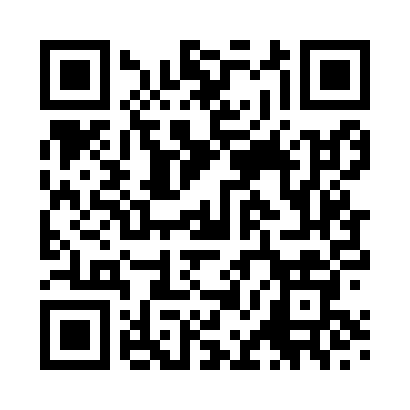 Prayer times for Milwich, Staffordshire, UKMon 1 Jul 2024 - Wed 31 Jul 2024High Latitude Method: Angle Based RulePrayer Calculation Method: Islamic Society of North AmericaAsar Calculation Method: HanafiPrayer times provided by https://www.salahtimes.comDateDayFajrSunriseDhuhrAsrMaghribIsha1Mon3:004:481:126:529:3611:242Tue3:004:491:126:519:3611:243Wed3:014:491:136:519:3511:244Thu3:014:501:136:519:3511:245Fri3:024:511:136:519:3411:246Sat3:024:521:136:519:3411:237Sun3:034:531:136:509:3311:238Mon3:044:541:136:509:3211:239Tue3:044:551:146:509:3111:2210Wed3:054:561:146:499:3111:2211Thu3:054:571:146:499:3011:2212Fri3:064:591:146:499:2911:2113Sat3:075:001:146:489:2811:2114Sun3:075:011:146:489:2711:2015Mon3:085:021:146:479:2611:2016Tue3:095:041:146:469:2511:1917Wed3:095:051:146:469:2311:1918Thu3:105:061:156:459:2211:1819Fri3:115:081:156:459:2111:1820Sat3:125:091:156:449:2011:1721Sun3:125:101:156:439:1811:1622Mon3:135:121:156:429:1711:1623Tue3:145:131:156:429:1511:1524Wed3:155:151:156:419:1411:1425Thu3:155:161:156:409:1211:1326Fri3:165:181:156:399:1111:1327Sat3:175:191:156:389:0911:1228Sun3:185:211:156:379:0811:1129Mon3:185:221:156:369:0611:1030Tue3:195:241:156:359:0411:0931Wed3:205:261:156:349:0311:08